  Our fantastic PATHS parents with our PATHS coach Mrs Lindsay McSparron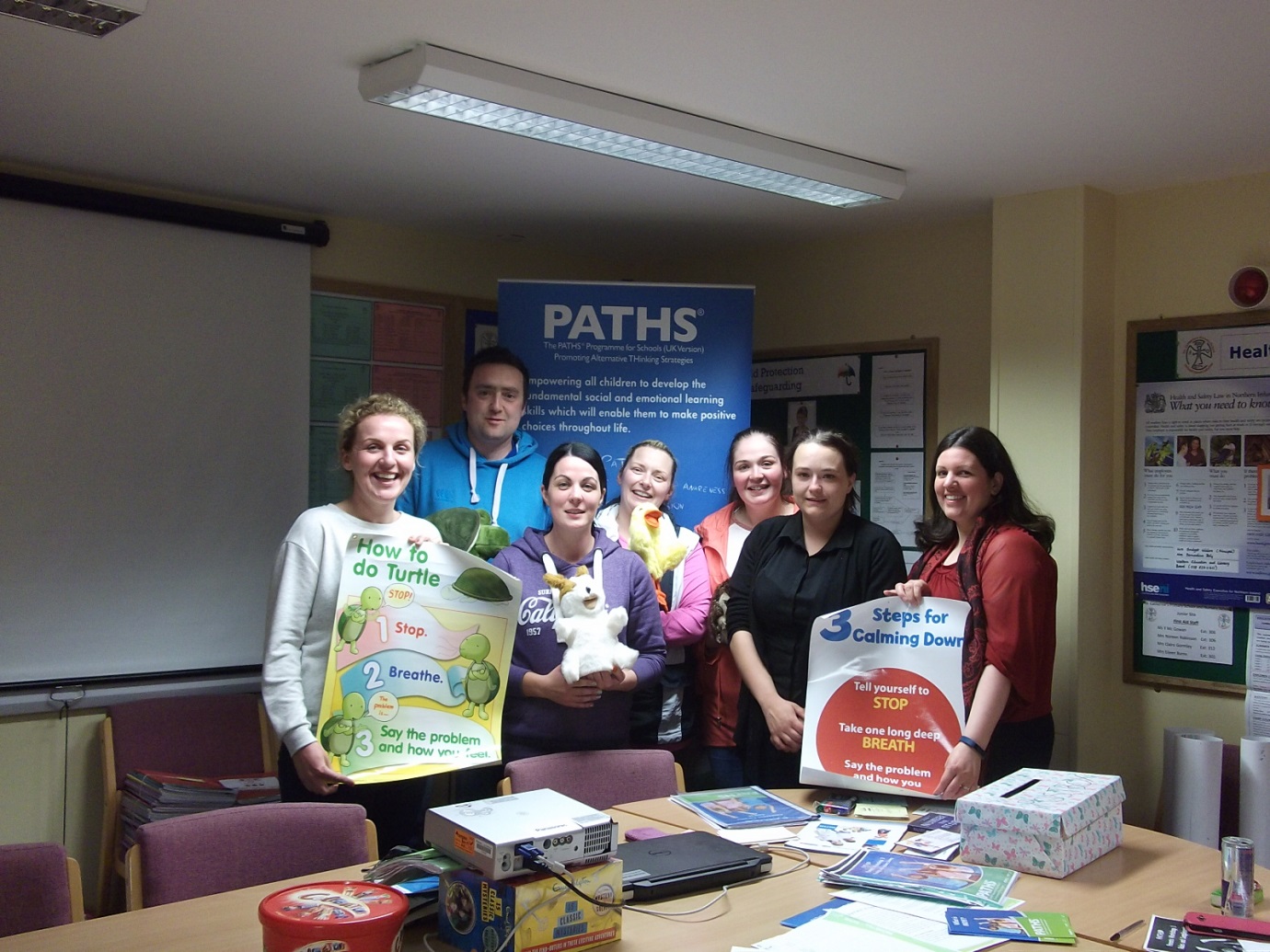 